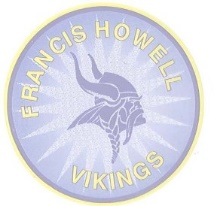 PRINCIPAL Dr. David WedlockASSISTANT PRINCIPALSDr. Angie KozlowskiDr. Brian ThompsonMr. Jonathan SchultzMr. Mike ParkerMr. Sean ErwinDr. Holly AvisSCHOOL CODE: 262-845COUNSELORSJennifer Lowrey, College and Career Kristin Adams, Lop-MooLauren Ginn, Schw-ZBrett Griffin, Coo-HalChelsea Reilmann, A-Con Jennifer Eagan, Ham-LooKim Vest, Mop-SchuErin Young, ESC  COUNSELING SUPPORT STAFFTina Medley, Angela Deal, Yvonne MartinFRANCIS HOWELL HIGH MISSION is committed to working in partnership with the community (staff, students, parents, and community members) to provide a quality learning environment that promotes student achievement, attachment, and awareness.FRANCIS HOWELL HIGH ENROLLMENTFrancis Howell High is a public four-year comprehensive high school: grades 9, 10, 11, and 12. The student-teacher ratio is 28:1.  There are seven full time counselors with a counselor ratio of 257:1. As the oldest school in the district, our school offers an exciting combination of hallowed traditions blended with modern educational technology. Residents are in a variety of occupations: professionals, white-collar workers, skilled and semi-skilled workers.Enrollment: 1800		Staff: 120 certified teachersCalendar & Schedule: The school year is divided into two semesters which has 169 days. ACCREDITATION:Francis Howell High School is rated AAA by the Missouri Department of Education.	CURRICULUM: Francis   offers a wide variety of courses in order to challenge each student to achieve his/her potential. Over 170 courses are offered, some on different ability levels. Placement into levels is determined by proficiency test scores, department chair recommendations, and previous academic performance. Classes are approximately 50 minutes in length, five days a week. Honor levels are offered in all core academic subjects and foreign language beyond level two. Many courses are offered for advanced credit and/or advanced placement.  GRADUATION REQUIREMENTS:24 CreditsEnglish: 4 credits		Fine Art: 1 creditMath: 3 credits		Practical Art: 1 creditSocial Studies: 3 credits	Health: 0.5 CreditsScience: 3 credits		Personal Finance: 0.5 creditPhysical Education: 1 credit	Electives: 7 credits GRADES: Based on a 4.0 ScaleGrades are weighted (designated by “+”) based on rigor of courseworkGrades	Regular	Honors (+)A	4.0	5.0B	3.0	4.0C	2.0	3.0D	1.0	1.0F	0	0 	CLASS RANK:Class rank is based on grades earned in all subjects prorated according to the amount of credit offered for each course.The following grade scale is used:A=4     B=3     C=2     D=1     F=0ADVANCED PLACEMENT PROGRAM:There are twenty-two Advanced Placement courses offered to students. Approximately thirty percent of the senior class took at least one Advanced Placement Exam. Seventy-nine percent of tests scored at least a three or better. Francis Howell High School had a total of 46 AP Scholars. 32 were Scholars; 5 were Scholars with Honors; and 9 were Scholars with Distinction.STANDARDIZED TESTING DATA: The 2020 graduates who took the ACT exam earned an average composite of 22.0. SCHOLARSHIP MONIES:The Class of 2020 was offered $13,907,335 dollars in scholarship monies. MISSOURI BRIGHT FLIGHT SCHOLARS:The Missouri Higher Education Academic Scholarship Program is a merit-based program for top-ranked high school seniors to attend approved Missouri postsecondary schools. Students must earn a qualifying ACT score of 31 or higher to receive this recognition. 46 students from the class of 2020 were Bright Flight ScholarsPOST-GRADUATE PLANS:86% plan to attend a four-year college9% plan to attend a two-year college